Муниципальное бюджетное общеобразовательное учреждение средняя общеобразовательная школа №30 г.ВладикавказСовет старшеклассников                                 МБОУ СОШ№30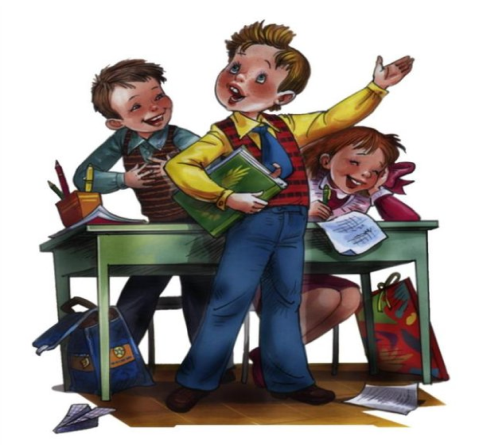 ПЛАН РАБОТЫСовета старшеклассников                          на 2017 - 2018 учебный год                                                                               Сентябрь                                Октябрь                                      Ноябрь Декабрь                                                      ЯнварьФевраль                                       МартАпрельМайДиректор                                         Караева Л.А.Дата  МероприятиеПроведение праздника «Первый звонок»Проведение линейки  «Наш мир без террора»Проведение акции «Мы за безопасность на дороге»Заседание актива школьного самоуправления. Выборы СоветаСоставление плана работы на новый учебный годВолонтерские рейды (оказание помощи пожилым людям, благоустройство памятника воинам, погибшим в Великой Отечественной войне)Акция «Мы за чистый город!»Рейд по проверке чистоты в кабинетах.Освещение событий школьной жизни в газетеПроведение праздника «Первый звонок»Проведение линейки  «Наш мир без террора»Проведение акции «Мы за безопасность на дороге»Заседание актива школьного самоуправления. Выборы СоветаСоставление плана работы на новый учебный годВолонтерские рейды (оказание помощи пожилым людям, благоустройство памятника воинам, погибшим в Великой Отечественной войне)Акция «Мы за чистый город!»Рейд по проверке чистоты в кабинетах.Освещение событий школьной жизни в газетеПроведение праздника «Первый звонок»Проведение линейки  «Наш мир без террора»Проведение акции «Мы за безопасность на дороге»Заседание актива школьного самоуправления. Выборы СоветаСоставление плана работы на новый учебный годВолонтерские рейды (оказание помощи пожилым людям, благоустройство памятника воинам, погибшим в Великой Отечественной войне)Акция «Мы за чистый город!»Рейд по проверке чистоты в кабинетах.Освещение событий школьной жизни в газетеПроведение праздника «Первый звонок»Проведение линейки  «Наш мир без террора»Проведение акции «Мы за безопасность на дороге»Заседание актива школьного самоуправления. Выборы СоветаСоставление плана работы на новый учебный годВолонтерские рейды (оказание помощи пожилым людям, благоустройство памятника воинам, погибшим в Великой Отечественной войне)Акция «Мы за чистый город!»Рейд по проверке чистоты в кабинетах.Освещение событий школьной жизни в газетеДатаМероприятиеОрганизация и проведение праздника «День учителя»Участие в мероприятиях к декаде творчества КостаОрганизация встреч с медиками о профилактике употребления психоактивных веществ.Помощь в организации осенней лагерной сменыВолонтерские рейды (оказание помощи пожилым людям, благоустройство памятника воинам, погибшим в Великой Отечественной войне)Акция «Мы за чистый город!»Освещение событий школьной жизни в газетеДатаМероприятиеАкция «Мы за здоровый образ жизни»: организация встреч с сотрудниками ПДНЗаседание актива школьного самоуправления. День финансовой грамотностиУчастие в Дне открытых дверей 58 Армии.Выпуск стенгазеты, посвященной Дню Матери . Помощь в организации классных часов.Акция «Мы за чистый город!»Освещение событий школьной жизни в газетеРейд по проверке чистоты в кабинетах.ДатаМероприятиеВсемирный день борьбы со СПИДом. Участие в акции совместно с ЦТД «Заря»Украшение школы в преддверии празднования Нового года. Выпуск поздравительной газеты к Новогоднему празднику. Акция «Поздравь друга с Новым годом»Освещение событий школьной жизни в газетеДатаМероприятие3 неделяБеседы с учащимися неуспевающим по итогам 1 полугодия и пропускающих занятия без уважительной причиныАкция «Мы за чистый город!»Рейд по проверке чистоты в кабинетах.Освещение событий школьной жизни в газетеДатаМероприятиеЗаседание актива школьного самоуправления. Планирование  месячника  военно-патриотической  оборонно-массовой работы.День Святого Валентина, почта «валентинок»Встреча с ветеранами войны, участниками боевых действий, соревнований,  классных часов и т.д. Освещение событий школьной жизни в газетеДатаМероприятиеВыпуск школьной газеты, посвященной  Международному женскому днюОперация «Милосердие» (подготовка открыток и концертной программы для пожилых людей)Конкурс чтецов «Милая мама моя»Неделя детской книги. Посещение библиотеки с 1-4 кл.Волонтерские рейды (оказание помощи пожилым людям, благоустройство памятника воинам, погибшим в Великой Отечественной войне)Акция «Мы за чистый город!»Освещение событий школьной жизни в газетеДатаМероприятиеПроведение школьного конкурса анекдотов и карикатурДень ЗдоровьяОрганизация выставки детских рисунков по безопасности жизнеднеятельностиВолонтерские рейды (оказание помощи пожилым людям, благоустройство памятника воинам, погибшим в Великой Отечественной войне)Акция «Мы за чистый город!»Рейд по проверке чистоты в кабинетах.Освещение событий школьной жизни в газетеДатаМероприятие«Поздравительная открытка» - поздравление ветеранов Великой Отечественной войны с Днем ПобедыВыпуск школьной стенгазеты, посвященной Дню ПобедыУчастие в торжественном митинге, посвященном  72-летию Победы в Великой Отечественной войнеВахта ПамятиАкция «Выпускник школы – библиотеке»Волонтерские рейды (оказание помощи пожилым людям, благоустройство памятника воинам, погибшим в Великой Отечественной войне)Акция «Мы за чистый город!»Отчетное собрание Совета старшеклассниковЗаседание актива школьного самоуправления.Освещение событий школьной жизни в газете